Tipshefte: Elementer/tiltak – individuelt tilpasset kvalifiseringsprogram oppdatert 04.10.18§ 30. Kvalifiseringsprogrammets innhold Programmet skal inneholde arbeidsrettede tiltak og arbeidssøking og kan inneholde andre tiltak som kan være med på å støtte opp under og forberede overgang til arbeid. Med andre tiltak menes opplæringstiltak, motivasjonstrening, mestringstrening og lignende. Det kan settes av tid til helsehjelp, opptrening og egenaktivitet mv. Innholdet i programmet skal tilpasses den enkeltes behov og forutsetninger.Programmet skal være helårig og på full tid.Programmet skal angi et hensiktsmessig starttidspunkt basert på en individuell vurdering.Ved gjennomført eller avbrutt program skal det utstedes et deltakerbevis.Departementet kan i forskrift gi nærmere bestemmelser om programmets innhold.Se også «Forskrift om kvalifiseringsprogram og kvalifiseringsstønad» og «Forskrift om arbeidsrettede tiltak».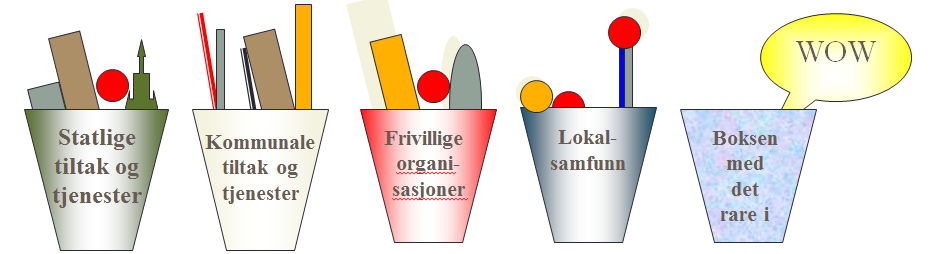 Bruk kreativiteten 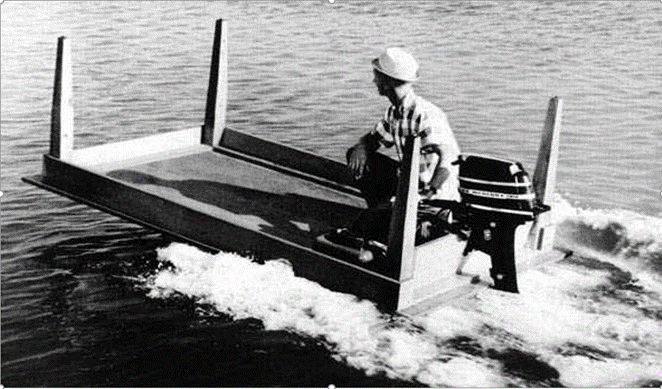 Eksempel på Kravspesifikasjon til rammeavtale for AMO-kurs for KVP-deltakere.Utgangspunktet er gruppearbeid på Fagdag KVP 06.05.18 under temaet innhold i program – AMO. Dette AMO-kurset besluttes og bestilles i TO’ene på vanlig måteGruppearbeid – SammendragEks. Kravspesifikasjon til rammeavtale for AMO-kurs for KVP-deltakere.Bilag 1: Kundens kravspesifikasjon – AMO-kurs for KVP-deltakere.Formål:AMO-kurs for KVP-deltakere og ungdommer med nedsatt arbeidsevne og liten eller ingen arbeidserfaring, skal styrke den enkeltes arbeidsevne og bidra til mestring av helserelaterte og sosiale problemer som hindrer deltakelse i arbeidslivet. Målet med tiltaket er at deltaker skal komme i arbeid. Formålet med kurset skal understøttes av følgende målsetting om resultater: Minimum 65 % av deltakerne skal innen åtte uker etter avsluttet kurs være i arbeid eller arbeidsrettet aktivitet i ordinært arbeidsliv i samarbeid med NAVDeltakere: Aktuelle deltakere er personer som har fått sin arbeidsevne nedsatt og er innvilget søknad om deltakelse i Kvalifiseringsprogram, og ungdommer med nedsatt arbeidsevne og liten eller ingen arbeidserfaring. VarighetAMO-kurs for KVP-deltakere varer som hovedregel 3 + inntil 3 mnd. Første periode består av opplæring individuelt eller i gruppe i leverandørens lokaler og andre periode består av arbeidstrening i ordinært arbeid, med språkpraksis etter behov.Ved avslutning av tiltaket skal det foreligge en evaluering av resultater. Hvis det er behov for forlengelse av første eller andre periode av tiltaket for å sikre bedre avklaring eller økt arbeidsdeltakelse, skal leverandør levere en skriftlig plan for aktiviteter som skal gjennomføres og hvilke resultater som forventes til hvilke tidspunkt. Det er mulig å forlenge tiltaket i inntil 2 uker i første periode og inntil 4 uker i andre periode. Varigheten på forlengelsen skal vurderes individuelt etter faglig begrunnet behov på bakgrunn av planen. En forlengelse skal godkjennes av NAV-kontoret før forlengelsen trer i kraft.Antall timer Leverandør skal tilby minimum 20 timer strukturert kurs eller arbeidstrening per uke per deltaker. Omfang for den enkelte deltaker må vurderes individuelt. Timeantallet skal tilpasses individuelt i de tilfeller der 20 timer per uke er uforenelig med deltakers arbeidsdeltakelse/friskmeldingsgrad. TjenesteområderAnskaffelsen er delt opp i fire geografiske områder. Leverandøren må i eget bilag angi hvilket eller hvilke geografisk områder det leveres tilbud for. Tjenesten skal leveres/utføres i de aktuelle områder. Følgelig må leverandøren disponere egnede lokaler i de geografiske områder det leveres tilbud for. De ulike områdene er:1.Nordmøre – Kristiansund, Averøy, Gjemnes, Tingvoll, Sunndal, Surnadal, Rindal, Halsa, Aure og Smøla2. Romsdal – Molde, Vestnes, Rauma, Nesset, Midsund, Aukra, Fræna og Eide3. Nordre Sunnmøre – Ålesund, Sula, Giske, Skodje, Haram, Ørskog, Sykkylven, Stranda, Stordal, Norddal og Sandøy 4. Søre Sunnmøre – Ørsta, Volda, Ulsteinvik, Hareid, Herøy, Sande og VanylvenAlle kommuner er aktuelle, men det er krav om levering på følgende steder:Nordmøre – Kristiansund og Sunndal Romsdal – Molde Nordre Sunnmøre – Ålesund Søre Sunnmøre – Ørsta/VoldaBrukere som tilhører de ulike geografiske områdene skal henvises til leverandør i dette området og kan i utgangspunktet ikke sendes til leverandører i andre områder.Antall plasserAnslått behov er 10-15 parallelle plasser til enhver tid i hvert geografiske område. Leverandør må bekrefte at de kan tilby dette. Det vil inngås rammeavtale med kjøp av enkeltplasser. Tiltaket skal organiseres med metodikk bygget på individuell tilnærming. NAV kan ikke garantere at et visst volum av tiltaksplasser vil bli bestilt. Krav til faglig innholdDeltakere skal veiledes til å finne strategier for å fungere i arbeidslivet til tross for sykdom, skade eller lyte, og tilbys løsningsrettede aktiviteter som legger til rette for arbeidsaktivitet. Avklaring / KarriereveiledningLeverandør skal avklare deltakers nåsituasjon knyttet til deltakers evne til å utføre arbeidsoppgaver samt andre forhold som har betydning for arbeidsdeltakelse. Kartleggingen skal ta utgangspunkt i NAV sin bestilling og bygge på annen relevant dokumentasjon knyttet til deltaker. For deltakere som ikke har konkret yrkesmål skal leverandøren tilby karriereveiledning.                                                Leverandøren skal beskrive hvordan dette er tenkt gjennomført. Leverandøren skal sammen med deltaker lage en plan med målsetning og aktiviteter i tiltaket som skal bygge på kartleggingen / karriereveiledningen. Planen skal være ferdigstilt innen første uke. Planen skal oversendes til henvisende NAV-veileder. Aktiviteter: I fase 1 skal leverandøren tilby individuelt tilpasset løsningsrettet bistand for at deltaker skal kunne styrke sine muligheter for å komme i arbeid, herunderindividuelle veiledningssamtaler der målet er å: øke kunnskap om egne ressurser, ferdigheter og arbeidsmuligheterbistå deltaker med å definere mål og delmål i forhold til sin arbeids- og helsesituasjon for å oppnå økt arbeidsdeltakelse. motivere deltaker til å ha tro på egen mestringsevne og planlegge mestringsaktiviteter, herunder å forberede seg til møte med arbeidsgiveropplæring i grunnleggende data – digital hverdag, jobbe med egen CV, lære om arbeidslivets spilleregler, delta på bedriftsbesøk.generell opptrening, daglig funksjonsfremmende trening og nødvendig instruksjon knyttet til fysisk trening opplæring, motivasjon, livsstils- og kostholdsveiledning, trening i sosial mestringgrunnleggende opplæring i personlig økonomi.arbeidsforberedende trening, arbeidsutprøving, kontakt med arbeidslivetI fase 2 skal leverandøren finne arbeidstreningsplass som samsvarer med deltakerens yrkesønske. Leverandøren skal inngå avtale med arbeidsgiver, presentere deltaker og følge opp den enkelte i arbeidstreningen. Dersom deltakeren er fremmedspråklig, skal leverandøren legge til rette for språkpraksis i arbeidstreningsperioden.Leverandør skal i Bilag 2 beskrive hvordan det faglige innholdet i dette kapittelet konkret er tenkt iverksatt og kvalitetssikret. Leverandør skal beskrive hvilke aktiviteter/tema som vil bli benyttet. Et eksempel på en hensiktsmessig timeplan i tiltaket skal vedlegges.  Det må tydelig framkomme hvordan arbeidsfokuset er tenkt ivaretatt. Det er leverandørens oppgave å sannsynliggjøre at deres opplegg vil fungere i forhold til målgruppe og målsetninger for tiltaket. Organisering og pedagogisk tilretteleggingArbeidsfokus skal prege aktivitetene som tilbys. Det faglige innholdet skal ta utgangspunkt i metoder som styrker deltakers egne ressurser og muligheter knyttet til deltakelse i ordinært arbeidsliv. Tiltaket skal være individuelt slik at den enkelte deltaker får et best mulig tilrettelagt tilbud ut fra sitt behov. Det forutsettes at individuelle aktiviteter skal utgjøre hoveddelen av tiltaket. Gruppeaktiviteter kan inngå som element der dette ansees som hensiktsmessig. Tilbudet må synliggjøre når gruppeaktiviteter kan være aktuelt og hvordan den individuelle tilnærmingen skal ivaretas her. Brukerperspektivet skal ligge til grunn for tiltaket. Med brukerperspektivet forstås at deltaker blir møtt med respekt for egne premisser og løsninger, og at metode og dialog er åpen og inkluderende. Deltaker skal veiledes i sitt arbeid med å finne gjennomførbare delmål, styrke innsikten i egne muligheter og ressurser, samt få bistand til hvordan målet om å beholde eller skaffe inntektsgivende arbeid kan nås.  Hver deltaker skal ha en veileder som har hovedansvaret og som følger deltaker fra tiltakets begynnelse til tiltakets slutt. Veilederen skal ha hovedansvaret for gjennomføringen av tiltaket i tråd med målsettingen for tiltaket for den enkelte deltaker. Tilbudet må synliggjøre hvordan dette skal ivaretas. Leverandør må i Bilag 2 gi en utfyllende beskrivelse av hvilke arbeidsprosesser som vil bli benyttet, teoretisk/metodisk utgangspunkt for tiltaket og samhandling med aktuelle samarbeidspartnere. Eksemplifiser i tillegg dette gjennom å beskrive gjennomføring av tiltaket for to tenkte deltakere; en person uten arbeidsforhold og en person med arbeidsforhold.  Dette må også sees i sammenheng med krav i punkt 7. 9. Krav til gjennomføring av tiltaket.  Leverandør skal innen to arbeidsdager fra mottak av bestilling av tiltaket bekrefte at bestilling er mottatt og at tiltaket vil bli utført i henhold til avtale. Responstid skal være 14 dager eller mindre. Responstid er hvor lang tid leverandør trenger fra bestilling er bekreftet til bruker kan begynne i tiltaket. Dersom leverandør ikke har ledig kapasitet skal det uten ugrunnet opphold gis melding om dette til NAV.Leverandøren skal samme dag underrette innsøkende NAV-kontor dersom deltaker uten gyldig grunn ikke møter i tiltaket eller slutter underveis. Hva som er godkjent fravær skal vurderes på linje med hva som aksepteres som godkjent fravær i en ordinær arbeidssituasjon. Der det anses som nødvendig for deltaker skal leverandørens opplegg tilpasses slik at tiltaket gir mulighet for kombinasjon med eventuell behandling, gradert arbeid, oppfølging fra ulike institusjoner/etater og arbeidsrelaterte aktiviteter. Dersom leverandør vurderer at kurset / arbeidstreningen åpenbart ikke passer for en deltaker, skal leverandør umiddelbart kontakte innsøkende NAV-veileder for å avklare om tiltaket bør avsluttes.  Leverandør plikter å stille egnede lokaler til disposisjon; herunder til gjennomføring av individuelle samtaler. Lokalene skal være egnede for tiltaket og kunne ivareta de ulike aktivitetene. Lokalene må være tilgjengelige for funksjonshemmede og i størst mulig grad tilfredsstille kravene til universell utforming. Leverandøren må beskrive lokalenes tilgjengelighet, tilrettelegging, ventilasjon/lysforhold og sanitære forhold. Lokalene må være tilgjengelig ved bruk av offentlig kommunikasjon. Lokalene skal ha nødvendig teknisk utstyr, herunder pc med internettilgang og telefon. Bilag 2 skal inneholde en beskrivelse av lokalene der det går tydelig fram at Kundens krav blir oppfylt.Nødvendig undervisningsmateriell og læremidler skal skaffes til veie av leverandøren. Utgifter til kopiering, telefonsamtaler i Norge, porto og internett dekkes av leverandør.Leverandør kan holde stengt i jul og påske og 4 uker om sommeren. Tiltaksdeltakelse kan forlenges med lik lengde som går tapt. 10. Rapportering På individnivåLeverandøren skal når tiltaket avsluttes gi en skriftlig rapport over gjennomførte aktiviteter. Rapportmalen oversendes fra NAV-veileder og skal fylles ut i sin helhet. Rapporten skal inneholde oversikt over gjennomførte aktiviteter, arbeidsmåter, målsetninger og oppnådde resultater. I de tilfeller der deltaker går over i fulltids-/deltidsarbeid skal det i rapporten gis anbefalinger om hva som skal til for at han/hun forblir i arbeid. Det må spesifiseres hva arbeidsgiver bør/kan ta ansvar for og hva den enkelte arbeidstaker kan gjøreFor deltakere som ikke går over i arbeid må rapporten gi vurderinger knyttet til målet om å skaffe hensiktsmessig arbeid.  Sluttrapporten skal oversendes NAV-kontoret innen en uke etter at tiltaket avsluttes. NAV vil utarbeide en rapporteringsmal som skal benyttes. På resultaterEvalueringsrapporterLeverandør skal utforme evalueringsrapport en gang i halvåret som sendes Fylkesmannen i Møre og Romsdal for KVP-deltakere og NAV Møre og Romsdal for alle deltakerne. Rapportene skal beskrive leverandørs erfaringer med deltakere, organisering, samarbeid med aktuelle aktører i arbeidslivet og eventuelt også inneholde forslag til endringer eller forbedringer til tiltaket. Bilag 2: Leverandørens løsningsspesifikasjonLeverandørens løsningsspesifikasjon skal utarbeides som svar til bilag 1, Kundens kravspesifikasjon, i henhold til instruksjoner gitt i bilag 1. Bilag 2, løsningsspesifikasjonen, skal følge samme struktur som bilag 1, dvs. at man følger den samme kapittelnummereringen. Oppdragsgiver ønsker at leverandørene kun besvarer oppdraget innenfor rammene som er gjengitt i kravspesifikasjon og innenfor rammene for tiltaket. Forslag fra gruppearbeid – Fagdag KVP 06.05.18 under temaet innhold i program – AMOSkreddersøm basert på:  brukers ønske og måldet som er kartlagt lovverketdet som finnes av muligheter i kommunenNAV kontoret og veileders kreativitet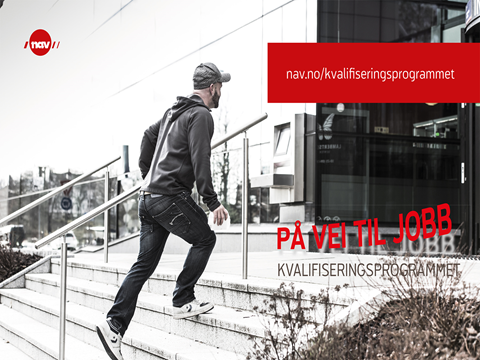 Hva som er gode eller hensiktsmessige delelementer i et kvalifiseringsprogram, må vurderes ut fra programdeltakers situasjon og lokalsamfunnets muligheter.  Dette må avklares etter den individuelle kartlegging og AEV av hver enkelt bruker. Dette tipsheftet ble laget av AV-dir og supplert av Fylkesmannen og NAV M&R. Organiser gjerne en kreativ dugnad ved ditt NAV-kontor og suppler og konkretiser listen under til lokale forholdHva som er gode eller hensiktsmessige delelementer i et kvalifiseringsprogram, må vurderes ut fra programdeltakers situasjon og lokalsamfunnets muligheter.  Dette må avklares etter den individuelle kartlegging og AEV av hver enkelt bruker. Dette tipsheftet ble laget av AV-dir og supplert av Fylkesmannen og NAV M&R. Organiser gjerne en kreativ dugnad ved ditt NAV-kontor og suppler og konkretiser listen under til lokale forholdInnhold/elementer/tiltakMerknader/tekstBrukermedvirkning I hele prosessenEgenvurdering Deltaker som aktiv medspiller og ansvarlig MyndiggjøringMotivasjon og bevisstgjøringIndividuelle samtaler eller i grupperIdentifisering av det som «tenner»Hvor er «gnisten»?Bevisstgjøring ift mål og prosessInteressekartlegging Bevisstgjøring av egne ressurserIdentifisere barrierer og hindringer Planlegging og utforming av programFinne mål og delmålPå kort og lang siktHva er mulig?ArbeidsrettingHva kan understøtte veien til arbeid?Evaluering 4.30.2.7Avtale konkrete tidspunkt for evalueringerskal fremgå av programmetFrammøtekompetanse Møtested Timeavtaler Koble med for eksempel måltidHviletidDeltaker som aktiv medspiller og ansvarlig ift å definere perioder i programmet der bruker kun skal være tilgjengelig.Særlig aktuelt i starten av ett programIndividuelle oppfølging Kontinuerlig vurdering av om aktivitetene og tiltakene i programmet er egnet for å fremme deltakerens målRådgivning Støttesamtaler ProgramveiledningEgendokumentasjon Attester, vitnemål, skrive CVKreative CV-mapperDagbok Loggføring - oppfølging av ulike utfordringer Arbeidsrettede tiltak (statlige eller kommunale) - skal alltid inngå når det er hensiktsmessig og senest når deltaker er halvveis i programmet (4.30.2.2.)Arbeidslivets spillereglerKunnskapTreningKommunikasjonYrkeskunnskapGenerell informasjonYrkesveiledningVoxArbeidsrettede tiltakTiltak som tar sikte på å kvalifisere deltakeren for arbeidslivet. Dette kan være ulike former for ulønnet arbeid og arbeidstreningKommunale tiltaksplasserI frivillig sektorPraktisk arbeidsrettet opplæring og utdanningDet beste tiltaket for den enkelte deltaker kan nettopp være det som etableres gjennom samarbeid mellom NAV-veileder, deltaker og lokale virksomheter og bedrifter.Tiltak med hjemmel i arbeidsmarkedsloven (lov av 10.desember 2004 nr.76 om arbeidsmarkedstjenester og Forskrift om arbeidsrettede tiltak)NB! Virkemiddeloversikt på NavetNAV har et bredt og variert virkemiddelapparat.  Deltakerne i KVP, som har gjennomført en arbeidsevnevurdering, og har et spesielt tilpasset innsatsbehov, får tilgang til hele spekteret av tiltak på lik linje med andre arbeidssøkere med samme innsatsbehov. Statlige tiltak inngår som obligatorisk del av programmene senest ved halvgått løp. Programmet vil kunne inkludere eksisterende tiltak i form av NAV sine tiltak for sosialt yrkeshemmede og andre målrettede arbeidsrettede tiltak i kommunene.Eksempler på tiltak for KVP-deltakerne kan være:Arbeidstrening i ordinære bedrifter Lønnstilskudd (Fra KVP til jobb)                          NB: Må ikke lenger knyttes til bedrift med rekrutteringsbehov!Avklaring – utover det NAV kan tilbyOppfølging m. arbeidstrening – utover det NAV kan tilbyArbeidsrettet rehabiliteringArbeidsmarkedsopplæring (AMO-kurs)           NB: NAV kan tilby språkkursMentor, knyttet til gjennomføring arbeidstrening, lønnstilskudd og opplæring.TilretteleggingstilskuddTilretteleggings- og oppfølgingsgaranti (TOA)                               Inkluderingstilskudd. Erstatter tidligere Driftstilskudd, tilskudd til teknisk tilrettelegging og tilretteleggingstilskudd for arbeidssøkere.Inntil kr 11.600,- uten forhåndsgodkjenning Inntil kr 111.600,- p.a. etter forhåndsgodkjenning.Kompenserer merkostnader knyttet til tilrettelegging.Arbeidsforberedende treningTiltak i Skjermet Sektor. Kombinerer skjermet arbeidstrening og kompetanseheving. Rask overgang til arbeidstrening i ordinær bedrift.Bruker følges opp av tiltaksarrangørArbeidstrening (i ordinær bedrift - se egen rutine på NAVet).Kan tiltakskjedes med f.eks. lønnstilskudd, mentor og tilretteleggingsgaranti.Kan inngå i oppfølgingstiltaket Lønnstilskudd (fra KVP til jobbse egen rutine på NAVet).Regnes som tilsetting - kan kjedes med mentor og tilretteleggings- og oppfølgingsgarantiNB: Må ikke lenger knyttes til bedrift med rekrutteringsbehov.Ved overgang fra KVP til jobb – kan knyttes til midlertidig ansettelse i lønnstilskuddsperioden Avklaring (utover det NAV kan tilby)Leveres av ekstern leverandørInntil 4 uker varighet – med mulighet for forlengelse.Leveres etter konkret bestilling – med angitt tidsforbruk.Oppfølging m.arbeidstrening  (utover det NAV kan tilbyLeveres av ekstern leverandørInntil 6 mnd varighet – med mulighet til forlengelseLeveres etter konkret bestilling – vedlagt aktivitetsplan m.konkret arbeidsmål, jfr. Standard for arbeidsrettet brukeroppfølging for arbeidssøkere.Følges opp på gammel arbeidsplass for personer med arbeidsgiver – etter langt sykefraværArbeidsmarkedsopplæringskurs (AMO)Nytt: NAV kan tilby rene språkkursFølg årshjulet: Avdekk ønsker, basert på analyse av brukere og markedets behov for arbeidskraft. Ønskene sendes markedskoordinatorene som sender bestilling til NAV M&R, som da anskaffer etter muligheter i budsjetteneNB: Kan bestille egne kurs for KVP-deltakere.MentorKnyttet til gjennomføring av arbeidstrening, opplæring og ev. lønnstilskuddTilretteleggings- og oppfølgingsgarantiNy forsterket TOA fra våren 16InkluderingstilskuddKanskje andre satser nå? Inntil kr 11.600,- uten forhåndsgodkjenningInntil 111.600,- p.a. etter forhåndsgodkjenningKompenserer merkostnader knyttet til tilrettelegging (ikke oppfølging).                            NB: Se egen rutine på NAVet.Kommunale arbeids - og aktivitetstiltakVarierer fra kommune til kommuneHvordan kan tiltak benyttes, tilrettelegges eller reorganiseres?Arbeidstrening gårdInn på tunet (IPT – tilbud) sjekk i din kommuneAnsvar for dyr og levende vesenPraktiskArbeidsrettet aktivitet i frivillig sektorFrivillighetssentralenRøde Kors4.34.2.3 arbeid. Inntil 50 % ordinært arbeid - Dette er mulig etter hvert i programmet ArbeidsgiveroppfølgingTilretteleggingsgaranti Regelmessige samtaler med deltakerTrekantsamtaler deltaker og arbeidsgiver Avklaring av oppfølgingsbehov framoverstøttesamtaler for arbeidsgiver/arbeidsplasskontakt4.30.2.3 Skal inneholde arbeidssøking Når det er hensiktsmessig eller senest 3 mnd. før programsluttHvordan finne jobb?Kilder (nav.no, aviser, Finn.no)Oppsøke potensielle arbeidsgivereHvordan søke jobb?Skrive søknadoppsøke potensielle arbeidsgivere fortsette i den jobben man er iForberede seg på jobbintervju Tips, rådgiving, nav.no osv.rollespill etcSøke på ordinær utdanning i stedet for jobb? Diverse kurs eller aktiviteter Jobbsmak, jobbsøkerkurs, jobbklubbKarriereveiledning 4.30.2.8 Kvalifiseringsprogrammet kan 4.30.2.9 inneholde andre tiltakDette kan være tiltak som bidrar til å bedre deltakerens livssituasjon og forbereder overgang til arbeid, og støtter opp under gjennomføringen av arbeidsrettede tiltak.Råd og veiledning jf.§ 17 – økonomi/gjeldLage budsjett – med f eks. 2-kontosystemGjeldsrådgivning (frivillig)Forberede tvungen gjeldsrådgiving overføre ti Namsmannen Hvordan disponere KVP stønaden smartRåd og veiledning jf.§ 17 – boligfremskaffelseHvordan finne/bytte boligHvordan opptre på visningBetale husleieLese av strømmenRåd og veiledning jf.§ 17 - Personlig hygiene Renhold i bolig (uført av bruker selv)Personlig ivaretakelseRåd og veiledning jf.§ 17 - Ernæring og kosthold Tips om matlagingVariert kostholdRåd og veiledning jf.§ 17- Bevisstgjøring på egen framtredenStilkurs Aggresjonsmestring Konflikthåndtering Relasjonskompetanse Kommunikasjon Råd og veiledning jf.§ 17- Barn – foreldre - familie foreldreveiledningbarn i det norske samfunnforeldrerollensosialiserende tiltak for familie informasjon om tiltak for barnkonkrete støttetiltak for barnøkonomiske styringstiltak for barn (forbygge fattigdom)Råd og veiledning jf.§ 17 - Fritidsaktiviteter Hva finnes i lokalmiljøet?Behov for støttekontaktFrivillighetssentral/Røde KorsTillitspersonerFjellklatringTeaterLagidrettRåd og veiledning jf.§ 17 - Kriminalitet Holdningsdrøfting Lovlighet – moral/etikk Råd og veiledning jf.§ 17 - Egenaktivitet og liknende selvaktiviseringsgruppersosiale treffgrupperRåd og veiledning jf.§ 17 - Lokalsamfunnskunnskap Samtalegrupper Hva finnes lokalt?Hva er spennende?Hvordan tar vi del i dette?Ønsker vi å delta mer?Råd og veiledning jf.§ 17 – ungdom Forskjellige tema for å mestre et selvstendig livRåd og veiledning jf.§ 17 – fremmedspråklige Forskjellige tema for å mestre et selvstendig livDataopplæringGrunnkurs Individuell treningBruke pcHvordan kommunisere med NAV elektroniskUndervisning Fullføring av grunnskole (4.30.2.9) kveld eller dagEnkelte kurs fra videregående i kombinasjon med arbeidsrettede tiltak (4.30.2.9)Kurs av ulike aktiviteter SpråkopplæringIT-basert språkopplæring (Migra-norsk)NorskkursAvislesing (individuelt og i grupper)Tema – dagsaktuelt – språktreningAvislesing i fellesskap /overskrifter – innhold Diskusjon om innhold Bruk av bibliotek  GruppetiltakIndividuell brukKoblet opp mot oppgaveløsing og teamarbeidLese-/skriveferdigheter UtredningSkrivekursLese - og skrivetreningArbeide med tekst Teamarbeid, nettstedsarbeid, interesseskriblerier Tiltak i frivillige lag og organisasjoner: Frelsesarmeen, Røde kors, Kirkens bymisjon mm4.30.2.10 gi rom for andre aktiviteterInnenfor programmets tidsramme på 37 ½ time per uke er det anledning til å sette av tid til andre aktiviteter som helsehjelp, opptrening, ulike egenaktiviteter og hviletid. Tidsbruken skal begrunnes og fremgå av saken.HelsehjelpSom utføres av helsepersonell Forebyggingdiagnostisering behandlingrehabilitering og pleie Behandling Spesialisthelsetjeneste Døgnbehandling i begrenset omfangPoliklinisk oppfølgingHelsehjelp/folkehelseVektreduksjonsprogramRøykesluttkursAngstmestringRusreduserende fokus og tiltakStressmestringEndringsfokusert veiledning (kost/ernæring/mm)Regelmessig trening med veiledningTannhelse TannbehandlingHygiene Fysioterapi Under veiledningEgentreningGruppetiltak Oppfølging psykisk helse Ulike nivåer og omfangPoliklinisk behandlingDepresjonsmestringAngstreduseringFysisk treningorganisert individueltindividuelle opplegg lagspillgåturveiledning friluftsturgruppersvømmingtreningsstudioFrisklivssentraler Egentid annetMåter å følge opp på i tillegg til individuell oppfølging fra NAV kontoretKan også være en del av innholdet i KVPNettverksarbeid identifisere ressurser i nettverkfamilierådgiving omsorgsoppgaver i eget nettverkTaushetsplikt, personvern, samtykkeSamle folk i ulike typer grupperSosial trening & interesseBygge selvfølelse Arbeid i grupper med rollespill og caseoppgaverRelasjonAnsvarsgrupperKoordinering av ulike støttepersoner i oppfølgingen Rett til individuell plan (Veileder i NAV deltar eller koordinerer)Likemannsarbeid Brukere som instruktører/formidlere på ulike kurs/grupper og deloppgaverStøttepersoner«Medfølgere»Bruk av frivillige, venner, familieTillitspersoner InnholdArbeidsrettet avklaring / Karriereveiledning /  Kartlegge yrkesmål med WIE, jobpics /Presentasjonsteknikk – forberede seg til møte med arbeidsgiverGrunneleggende data – digital hverdag  / CV / arbeidslivets spilleregler / BedriftsbesøkErnæring / treningPersonlig økonomiArbeidstrening med språkpraksisType AMO-kursRammeavtale med enkeltavrop.Gjennomføring: Kombinasjon gruppe/individueltLeveringsstedRegiondelt – byer med omland (1 1/2t reisevei)Lengde3 mnd.oppl. + 3 mnd arb.treningGrupperInnhold i kravepek.til AMO-kursLengde på kurs1Formål:Avklare utfordringer.Språk / Lærevansker / traumer / kognitive utfordringer / arbeidspraksisKultursjokk / opplæringPersonlig økonomi:Styring av økonomiRente, betalingsavtaler, Fra Minus til Pluss – i TO-områdeGjeldsrådgivingSelvinnsikt / Motivasjon:God kartlegging av behov og utfordringer ved oppstart.BevisstgjøringFølge opp med individuell tiltakKunnskap / ModningIndividuelt:Lettere å samle mindre grupperpå lokale kontor, etter behov.Bruke enkeltplass AMO – kursGruppe: Lite aktuelt med grupper, da behovene er så varierende / ulike pga motivasjon / reisetid / oppmøte hos enkelt personer.Vanskselig ift TO-områder, geografisk.Gruppe må evt. Inneholde rammeavtale personen må ha motivasjon, egne styrker.Vil kreve en åpenhet og kommunikasjon som ikke er der. I tilfelle lengre ute i programmet.2Formål / Lengde:Tettere oppfølging i samarbeid med veileder i NAVSosial mestring, bygge selvtillitGruppe / IndividueltBegge delerTilpasse gruppeaktiviteter til den enkelteValgmuligheterGeografi – tenke regioner – byer m. omlandInnhold:Sosial mestring – turgruppe – kosthold – matlagingJobbsmak – økonomi – digitalisering – bedriftsbesøk – coachingTeambuilding – mindfullness – bevegelsesterapi – yoga etc…Presentasjonsteknikk – forberede seg til møte med arbeidsgiver; hygiene etc.Renhold - kommunikasjon10 mnd.(maks)3Førerkort kl.BGrunderkurs:Lære økonomistyring / regnskapForarbeid / markedsundersøkelserStruktur på dagenRettigheter og plikterMarkedsføringSmå NAV-kontor med få KVP-deltakere AMO-kurs må tilpasses den enkelte bruker ut fra behovIndividuelt opplegg / AMOUtdanning4Formål:Egenutvikling – mestre utfordringer i dagliglivet som står i veien for arbeid.Skal ende i arbeidstrening eller jobb.Både gruppe og individuelt konsept gruppebasert, men med mye individuell veiledning.Geografi:Pr.region – legge kurset innen rimelig reiselengde for flere kommunerInnhold:Individuell kartlegging – personlig økonomi – budsjett – motivasjon og mestring – relasjonskompetanse – boveiledning.Krav og forventninger i arbeidslivet – omgås andre sosiale koder – hva sier du i et jobbintervju – personlig hygieneGrunnelggende data – digital hverdag.Ende ut i arbeidsretta aktivitet – intervjutrening – CV – praksisplass – Jobbsøk – arbeidsretta tiltak - utdanning3 mnd deltid – og tre mnd arb.trening m oppfølging5Formål:Gjøre deltaker klar for arbeidsrettet tiltakInnhold:Kartlegging av interesser og ønsker – fysisk aktivitet – kosthold – økonomi – grunnleggende datakunnskaper – arbeidslivets spillereglerNår dette er på plass, vil vi ha forslag til arbeidstreninger, men ta kontakten videre selv.Individuelt tiltakTimebasertGeografi: Møre og Romsdal3+3 mnd6Et tiltak i hvert bykontor som alle kontorene/kommunene i TO kan knyttes opp til.Mildere krav til NorskTilpasset hver enkelt deltaker.6-8 deltakere i 4-6 ukerInnføring/oppstartkurs KVPAvklare forventningeneHvordan kommunisere med NAV digitaltArb.givers forventningerNorskDataSamfunnsfag (lære)Etikk og moralKartlegging med WIE, jobpics osvEv. kombinasjon av Ut i Arbeid og Jobbsjansen 4-6 uker7Tema for å mestre selvstendige livØkonomisk rådgivningFritidsaktiviteterForventninger i arbeidMotiveringsarbeidKarriereveiledning - tilpassetGeografi:Søre Sunnmøre8Formål:Hjelp til selvhjelpGruppetiltak for ca 10 personerGeografi:De store byeneInnføringskurs:ØkonomiPrivat økonomiDisponeringSpråk – sosial mestringArbeidsmiljø / lovverkDialog med NAV3-4t/dag – 3 uker9Motivasjon/MestringskursIndre motivasjonMestring / godfølelseØkt selvinnsikt10Arbeidslivets krav / forventninger / plikterAMO for gruppe med fokus på samhandling og øke forståelseOpplæring i bruk av digitale verktøyJobbklubb for flyktningerLengre varighet på kursTettere oppfølging og veiledning i prosessenMed arbeidstrening«Bli Ny»-dagFokus på personlig hygiene mmDet viktige førsteinntrykketMestring og MotivasjonKarriereveiledningIndividuell veiledninggruppeundervisning11Arbeidslivets spillereglerkundebehandlinglære kontekstenmellommenneskelige forholdopplæring av de uskrevne reglenerolleavklaring; skille mellom deg som privatperson og arbeidstakerrelasjonskompetanserettigheter og plikter(egenmelding) – dialogFormålet vil være å skaffe arbeidetVegen dit krever sosial kompetanseFin læringsarena med et gruppetilbudKombinasjon av teori og praksis 2/3Geografi: 1t reiseavstandØkonomihåndtering:BudsjettDisponering av midlerKjøpe bil / boligForpliktelserKonsekvenser – inkasso – betalingsanmerkningDatakunnskap:Opplæring i det offentlige digitale (skatt, helse,NAV, bank, forsikring)Gjerne i kombinasjon med økonomihåndteringFormål:Selvstendighet, må på plass for å være aktuell i det ordinære arbeidslivGruppebasert – med mulighet til individuelle oppgaver3 mnd 12Formål:Bedre mulighetene til å komme i arbeidSette seg bedre i stand og forberede til arbeidStarter med 1 dag/uke – øker etter hvertIndividuell innretningGeografi:De tre største byeneInnhold:Motivasjon / mestringInteressekartleggingPersonlig økonomiJobbsøkingNettverkFysisk treningHygieneKostholdData – NAV sine digitale løsninger12-18 uker13Digitalisereing – grunnleggende digital kunnskapViktig for samfunnsdeltakelse i alle yrkerDet å være omsorgsperson – forelderADL – dagliglivets ferdigheter. Del av et kurs på f.eks.6mnd. med temabolkerIndividuelle behov må styre – men bør inneholde f.eks norm for kleskode, hygiene, kosthold, språk/norsk, kunnskap om arbeidsliv.Tilpasset norskopplæring – ikke tradisjonell norskundervisning6 mnd0Aktuelle kurs:Yrkesforberedende kurs innen:- helseOmsorgIKTPleie / omsorgDroneData /digitaliseringBygg-/anleggYrkessjåfør0Livets krav og forventninger som voksenArbeidslivets krav og forventningerPersonlig økonomi, utgifter og inntekter, disponering, prioritering, forbruk, gjeld, nettbank, kort, digitale løsningerSamfunnets normer og regler, forventinger, kravGjerne i kombinasjon med arbeidstrening over 10 mnd.Våre prioriterte grupperGruppetiltak – lokalt!10 mnd